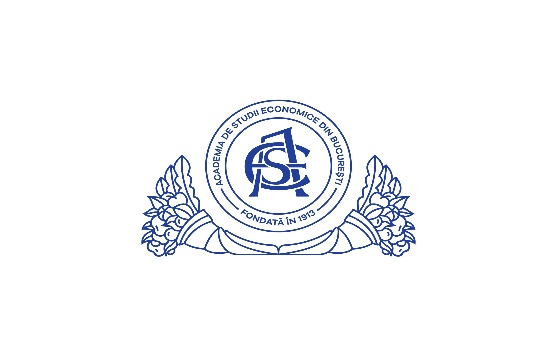 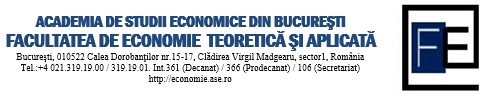            APROBAT,Consiliul departamentului din  18.03.2024Consiliul facultatii din……………..Comisiile pentru evaluarea cunoştinţelor la examenul de finalizare a studiilor universitare MASTERAT DIDACTIC ÎN ECONOMIESesiunea IULIE 2024Programul de studii: Masterat didactic în EconomieLimba de predare: Română Forma de învăţământ: Cu frecvenţăLocaţia geografică: Bucureşti(Denumire conform Hotărârii Guvernului nr. 434/30.03.2022  privind aprobarea Nomenclatorului domeniilor și al specializărilor/programelor de studii universitare și a structurii instituțiilor de învățământ superior pentru anul universitar 2022-2023, cu modificările și completările ulterioare)COMISIA 1COMISIA 2Director DPPD,Prof. univ. dr. Daniela-Elena DumitruDECAN,Prof. univ.dr Silvia Elena IACOBNr. Crt.FuncţiaNumele şi prenumeleGradul didactic1PreşedinteDumitru Daniela-ElenaProf. univ. dr.2MembruDrămnescu Aurel-MarinConf. univ. dr.3MembruRichițeanu-Năstase Elena-RamonaLect. univ. dr.4SecretarMihăilă Alexandru-RobertLect. univ. dr.5Membru cooptatPiroșcă Grigore IoanProf.univ.dr.6Membru cooptatMoroianu NicolaeConf. univ. dr.7Membru cooptatMaftei MihaelaConf. univ. dr.8Membru supleantEnăchescu Vladimir-AurelianLect. univ. dr.9Secretar supleantMinciu MihaelaAsist. univ. dr.Nr. Crt.FuncţiaNumele şi prenumeleGradul didactic1PreşedinteStăiculescu CameliaConf. univ. dr.2MembruPăduraru Monica-ElisabetaConf. univ. dr.3MembruEnăchescu Vladimir-AurelianLect. univ. dr.4SecretarMinciu MihaelaAsist. univ. dr.5Membru cooptatMaftei MihaelaConf. univ. dr.6Membru cooptatMoroianu NicolaeConf. univ. dr.7Membru cooptatVreja Lucia OvidiaConf. univ. dr8Membru cooptatPiroșcă Grigore IoanProf.univ.dr.9Membru cooptatAvram ViorelConf. univ. dr10Membru cooptatMihăilă Alexandru-RobertLect. univ. dr.11Membru supleantDrămnescu Aurel-MarinConf. univ. dr. 12Secretar supleantRichițeanu-Năstase Elena-RamonaLect. univ. dr.